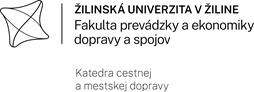 RECENZNÝ POSUDOKŠtudent (meno a priezvisko):       Názov bakalárskej práce:       Kritéria hodnotenia bakalárskej práce, ako ich študent splnil vo svojej práci:Otázky na obhajobu:Celkové hodnotenie úrovne vypracovania bakalárskej práce:    Výborne (A) ☐                  Veľmi dobre (B) ☐                     Dobre (C) ☐     Uspokojivo (D) ☐                Dostatočne (E) ☐                     Nedostatočne (Fx) ☐Konkrétne pripomienky k bakalárskej práci uveďte na druhej strane. V prípade hodnotenia „nedostatočne“ je povinnosťou recenzenta odôvodniť svoje hodnotenie.Meno a priezvisko recenzenta:       	Podpis: ................Organizácia:         	Dátum:       Kontaktná adresa:                                                                                                                                            Kritéria hodnotenia bakalárskej práceKritéria hodnotenia bakalárskej práceSplnenie kritérií(začiarknite (x))Splnenie kritérií(začiarknite (x))Splnenie kritérií(začiarknite (x))Splnenie kritérií(začiarknite (x))Kritéria hodnotenia bakalárskej práceKritéria hodnotenia bakalárskej práceÚplne(90-100%)Čiastočne(70-89%)Neúplne(50-69%)Nesplnené(menej ako 50%)1.Splnenie cieľa bakalárskej práce z hľadiska zadanej témy☐☐☐☐2.Vhodnosť zvoleného postupu riešenia a obsahu bakalárskej práce☐☐☐☐3.Dosiahnuté výsledky, ich prínos a možnosť praktického využitia☐☐☐☐4.Rozsah aplikačných údajov, úroveň metodologického spracovania a záverov práce☐☐☐☐5.Ako práca zodpovedá normalizačným, prípadne prevádzkovým a bezpečnostným   predpisom☐☐☐☐6.Formálne náležitosti a úprava obsahu bakalárskej práce (úroveň písomného prejavu, gramatická a štylistická úprava, používanie odbornej terminológie, štruktúra textu, grafy, tabuľky,☐
☐
☐
          ☐
7.Zhodnotenie aktuálneho poznania riešenej problematiky na základe analýzy súvisiacich zdrojov vo vedeckých databázach WoS, Scopus, (min.5 zdrojov).☐☐☐          ☐1.      2.       3.       